Individual Development Plan                                                           Individual Learning and Development Plan (ILDP)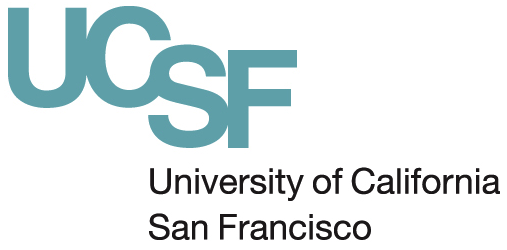                                                                            Clinical and Research Track versionInstructions: Please Complete All 6 Steps BelowStep 1: Semi-Annual Evaluation ReportReview the following documents:Semi-annual evaluation reportResi-dash (clinical dashboard in APeX)Step 2: Critical ReflectionCritical reflection is the process of analyzing, questioning and reframing an experience in order to make an assessment of it for the purposes of learning. Reflective professionals have open minds; think about their own thinking; learn more deeply; connect with their feelings; consider perspectives other than their own; strive to learn from rather than deny or ignore errors, problems and learning gaps; and reframe their thinking to formulate reasoned approaches to clinically uncertain and complex situations.After reviewing your most recent Semi-Annual Evaluation Report, please reflect on:StrengthsAreas of improvementSpecific change ideasAdditional questions to consider include:What areas in the report match your own self-assessment?What areas in the report surprised you?What areas in the report do you disagree with?Did you meet your short-term learning goals from your last ILDP? If not, why not?Step 3: Short-Term Learning Goals (Clinical and Research)By the next semi-annual evaluation report, I would like to accomplish the following three clinical learning goals and three research learning goals:Step 4: Short-Term Learning PlanTo achieve my learning goals, I propose the following actionable learning plans:	Step 5: Current Career Aspiration, Vision, and GoalUnderstanding that all answers are malleable and evolve over time, indicate how you view your career identity (by role and by sector). Not all fields need to be completed.Legend+++	Primary identity++	Secondary identity+	Minor identityIn no more than a paragraph or bulleted list, indicate describe your current career goals:Step 6: Future Career Aspiration, Vision, and Goal Looking ahead, consider your career goals for the next 2-3 years.  Identify three specific long-term career goals and assess how you’ll know these goals are accomplished.RRTP Expectations and TimelinesPrior to PGY-1 Year Submit LCE Preferences:LCEPGY-1 RRTP Timeline1.  Meet with your career mentor by October of your intern year.2. Schedule meetings with potential research mentors by January of your intern year.3. In February/March, submit your preferences for clinical rotations for PGY-2.4. In February, consider “yes” or “no” to the Designing Clinical Research (DCR) course.  Occurs during VA time. --Sign up and keep checking website around June.  Take the online, one-month version in August or September. 5. Attend monthly Works-in-Progress dinners which occur the first Wed of each month.6. Attend departmental grand rounds, neuroscience seminars, annual departmental research retreat, and California wide research retreat.7. Meet with your career mentor again by June. 8. Consider Clinic & Translational Science Institute (CTSI) travel and research awards applications.PGY-2 RRTP OutlineTime Allocation as determined by RTP/RRTP: Research home clinic at VA=4 hrs/wk research timeForgoing  family therapy=4 hrs/wk research time (optional)Research needs to achieve goals and expected outcomes:e.g. Develop research plan, attend potential mentor lab meetings, skills training, preliminary experiments to determine feasibility, power analyses.Training in Clinical Research (TICR) course?Yes______		No_______        N/A_________Ethical conduct of research (CITI course) (required) taken?Ethical treatment of animals 	Yes______	No_______ N/A__________Other:Clinical needs:VA 1st half of year		Y______		N_______Psychotherapy   CBT_____   IPT_______PGY-2 RRTP Timeline1. CITI Responsible Conduct of Research (RCR) course.  Also consider human subjects training and Designing Clinical Research (DCR) for clinical researchers through the UCSF CSTI during 6-month VA rotation.2. Finalizing mentor choice and project choice by September of second year.3. Meet with RRTP career advisor (or research chief) to discuss the RRTP application and research project by October of second year.4. Present one’s research trajectory up to now at a WIP dinner by January of second year- finalizing mentor choice and project choice by September of second year5. Submit RRTP application by ~December 31st of second year.6. Submit preferences for PGY-3 in March:  Consider time you will need for lab meetings, TICR courses, etc.7. Continue attendance at departmental grand rounds, annual departmental research retreat, California-wide research retreat. 8. Consider CTSI travel and research awards applications.~ Dec. 31: Research track application dueResearch Track Application Format (MAXIMUM LENGTH 5 Pages, plus Biosketch, LOR, referencesa. Titleb. Scientific Backgroundc. Specific Aims (~3, include research goals and major hypotheses tested)d. Experimental Design for each Aim----generally including 1-2 sentences of Rationale----Preliminary Data if applicable----then subdivide into Experiments, Methods as appropriate----Data Analysis Plan, include a power analysis or some measure of rigor and reproducibility----Expected Results----Other Considerations (alternate interpretations, contingency plans)----ConclusionsDO NOT cut and paste mentor’s grants!e. Timelinef. Referencesg. Training Plan (<1 page)i. Include courses, meetings with statisticians or other facultyii. Core skills to be learned, didacticsh. Plan for training in the responsible conduct of research (CTSI or OCPD in-person course)  --For human subjects research, do CITI training (< 1 hr). Do this as soon as possible. Provide date of completion to Jody.Williams@ucsf.edu.   https://www.citiprogram.org/index.cfm?pageID=154&icat=0&ac=0&region=1&message=0i. Budget and Budget justification for educational, research and travel expenses     related to RRTP (include RCR and DCR course fees as applicable).    --Aim for $~4-5K.  Travel 1.25K, Tuition 1.25K, Supplies 1.5K. No computers or personnel are allowed per NIH.j. Letter of support/commitment from Research Mentor(s).k. NIH Biosketch-- http://grants.nih.gov/grants/forms/biosketch.html. Register with NIH eRA Commons if you have not already done so, and include your username in biosketch. MSTP’ers likely have a Commons ID already.---http://era.nih.gov/registration_accounts.cfmPlease contact Minnie Wong (WaiYan.Wong@ucsf.edu) for help with the registration process. m. Mentor’s IACUC or IRB #s for project you will work on, dates of approval, title.Once your application is accepted, your mentor must modify their IRB/IACUC protocol to list the R25 as a funding source, and list you as personnel on the protocol, and notify us when this is complete. None of us get paid if this is not done!Per grants office, this info needs to be provided in the IRB/IACUC modification:•       Project title: TRAINING THE NEXT GENERATION OF MENTAL HEALTH RESEARCHERS•       P#:  P0538553 / A#: A127674•       Agency name: NIH Natl Institute of Mental Health•       Grant number: 5R25MH060482RRTP ExpectationsReporting/Deliverables.  It is expected that you will complete at least one first-author manuscript from the work you proposed. If this is not the understanding of you and your mentor, please let us know so we can discuss it. Hopefully this occurs by the end of the PGY-4 year, but the committee understands this is not always possible. Responsible Conduct of Research (RCR). This funding mechanism requires that you complete training in the Responsible Conduct of Research. You must also provide us with Institutional Review Board (IRBs) and IACUCC authorizations before PGY-3 appointment. Please see UCSF postdoc office and CTSI for RCR or contact your PI or your lab’s Environmental Health and Safety (EHS) specialist.Interim reporting. To successfully move into the RRTP in PGY-4, we ask that you submit a progress report of how your project is coming in time for PGY-4 planning, Dec. 31 of your PGY-3.  We would appreciate being updated on any courses you complete, meetings you attend, papers you publish, or honors you receive along the way for our yearly NIMH progress report.      Final reporting. To successfully complete the program, you must submit a report on what was done over your time in the RRTP, by May 1 of the PGY-4        Talks. You will be expected to present at least once at WIP dinner, but hopefully once a year or so.Acknowledge. Publications that result from time in the research track should acknowledge the grant, R25 MH060482, and must conform to NIH open access policy. If the journal you publish in is not open access, you will need to upload the final draft of the paper into NCBI. There are instructions on the web, but contact Jody Williams if you have trouble.  Expenses. The budget you made is an exercise in planning for your work, but admission into the RRTP does not guarantee all expenses will be approved. All budget items will need to be individually approved by me (and financial services) at the time of ordering and ordered through Jody Williams from UCSF/BearBuy sources when possible. In general, these are meant to be resources for you, your mentors should have sufficient resources to conduct their research program. No computers, monitors, or personnel allowed per National Institution Health (NIH) rules. Software is okay but check with Jody to see if UCSF has a site license for some of the more common ones.PGY-3 RRTP Outline:Time Allocation as determined by RTP/RRTP:~35% Research65% Clinical Care/DidacticsBased on a 40 hour week of scheduled activities (not counting administrative time such as paperwork)Clinical needs:  See PGY-3 planning documentResearch needs to achieve goals and expected outcomes:e.g. Critical experiments and data collection, collaborations, support. TICR course?	Yes______		No_______        N/A_________Ethical conduct of research (CITI course) (required)  taken?Ethical treatment of animals 	Yes______	No_______ N/A__________Training needs (be specific and also identify how you will achieve these training needs, specific courses, etc):Statistics:Clinical research methods:Technical or other research skills needed:Travel, meetings?		Y_____		N_______   	 Timing/length:PGY-3 RRTP Timeline:1. Think about 5th year funding.  See website, talk to your mentors.  MD/PhD or minority NIMH supplements, VA, T32s, NRSA, NARSAD, APA, AP Giannini, etc. See RRTP Box folder and CTSI library for examples. 2. Join organizations specific to your research and apply for travel awards (e.g. SOBP, APA, AAGP, ACAAP) 3. Meet with career mentor. 4. Attend research and lab meetings 5. Make sure you have Human Research Protections Program (HRPP) certification or Institutional Animal Care and Use Committee (IACUC) Training for animal Research (if applicable).6. Consider submitting abstracts to meetings. 7. Consider CTSI travel and research awards applications.8. Continue attendance at departmental grand rounds, annual departmental research retreat, California-wide research retreat.PGY-4 RRTP outline:Time Allocation as determined by RTP/RRTP:75-90% Research10-25% Clinical Care/Didactics Research needs to achieve goals and expected outcomes:e.g. Critical experiments and data collection, collaborations, support, dissemination plans.  Long term goals, thinking out 3-5 years:e.g. Fellowship or faculty appointment, job search. Training needs (be specific and also identify how you will achieve these training needs, specific courses, etc):Statistics:Clinical research methods:Technical or other research skills needed:Travel?Presentations? PGY-4 RRTP outline:1. Applications for research fellowships.  See website, talk to your mentors.  MD/PhD, minority NIMH supplements, VA, T32s, NRSA, NARSAD, APA, etc. See RRTP Box folder and CTSI library for examples. 2. If considering faculty appointment, job search, attend Preparing Future Faculty series, consult HHMI/BWF scientific management curriculum, grant writing workshops (DOP and Dept Surgery), OCPD and CTSI resources.3.  Join organizations specific to your research and apply for travel awards (e.g. SOBP, APA, AAGP, ACAAP) and ACNP. Check website.4. NIH loan repayment program:  September 1 - November 15 each year.--You must engage in qualified research for an average of at least 20 hours per week during each quarterly service period of your LRP award.5. Consider CTSI travel and research awards applications.6. Consider submitting abstracts to meetings.7. Research: Data analysis, Preparation for presentation/publication. Acknowledge the grant, R25 MH060482, and must conform to NIH open access policy. 8. Submit Progress Report for RRTP by April 15.  Research progress, honors, awards, pubs, presentations, meeting attendance, courses taken. RRTP Training Program TimelineInsert your text hereClinical learning goalsResearch or scholarly learning goals1.2.3.Insert your text hereInsert your text hereClinical learning planResearch or scholarly learning plan1.2.3.Role/DomainAcademic SectorPublic SectorPrivate SectorClinicianResearcherEducatorAdministratorAdvocateOther:Insert your text hereInsert your text hereInsert your text hereLong-term goalsExpected outcome1.2.3.LPPI:Anxiety Disorders Clinic: Wed AMBipolar Disorders Clinic: Thurs PMEarly Psychosis Clinic: Thurs PM Depression Clinic: Tues PMLGBT Clinic: Wed AM Women’s Clinic: Mon PMVAMCAddiction Psychiatry Clinic: Thurs PMIntegrated Primary Care and MH Clinic – Downtown SF: Tues PMGeneral Psychiatry – Main Campus: Thurs AM Geropsychiatry Clinic: Mon PM Mood Disorders Clinic: Thurs PM Psychosis Clinic: Tues PMWomen’s Clinic: Mon PMPublic Psychiatry (ZSFG-affiliated)Alliance Health Project: Wed AMCitywide Case Management: Thurs AM South of Market Mental Health: Mon PM CLINICAL EXPERIENCEADMINISTRATIVE ACTIONSDIDACTIC EXPERIENCEPGY-I(up to 5% Research activity)Outpatient Medicine, Neuro and CEE rotations Research Residents identified. Career mentors assigned (meet quarterly)Individualized development plan (IDP) LCE assigned.Dept/Institutional RetreatsRRTP monthly dinner meetingJournal Club Grand RoundsPGY-II(17.5% Research activity)Inpatient Psych, Consult, VA OutpatientLCEResearch Mentor identifiedResearch protocol and budget developed /approvedFormal confirmation of participation in RRTPOngoing meetings with career mentorsMonitor, changes in IDPProtected time for research for 6 months (35% time)Dept/Institutional RetreatsRRTP monthly dinner meetingGrand Rounds Evidence based medicine Rotation at VAMCHuman subjects/animal care certificationBegin appropriate coursework, or begin work in laboratory of research mentorPGY-III(30% Protected time for research activities)Outpatient Psych LCE, Scholarship month Data collectionMonitoring of IDPOngoing meetings with career mentorsDept/Institutional RetreatsRRTP monthly dinner meetingGrand RoundsLPPI Rotations Continue courseworkBegin or continue work on projectResponsible Conduct of Research Managing a Research BudgetPoster Presentations PGY-IV(70-90% Protected time for research activities)LCEElectiveInpatient Senior Return monthData collection, data analysis and preparation for presentation/ publication.Applications for fellowshipContinue to meet with career mentorMonitoring of IDPDept/Institutional RetreatsRRTP monthly dinner meetingJournal Clubs Grand RoundsContinuing clinical work as senior resident in research/specialty clinicComplete courseworkPresentation of a Poster or Oral Talk at Dept/Institutional Retreats Elective Training/TravelPGY-V/VI (CAP 1 & 2)(up to 25% protected time for research activities)Data analysisPreparation for presentation/publicationApplications for research fellowshipsContinue to meet with career mentorMonitoring of IDPDept/Institutional RetreatsRRTP monthly dinner meetingJournal Clubs (Dept. and “Virtual”)Grand RoundsRotations through child-focused research/specialty clinics